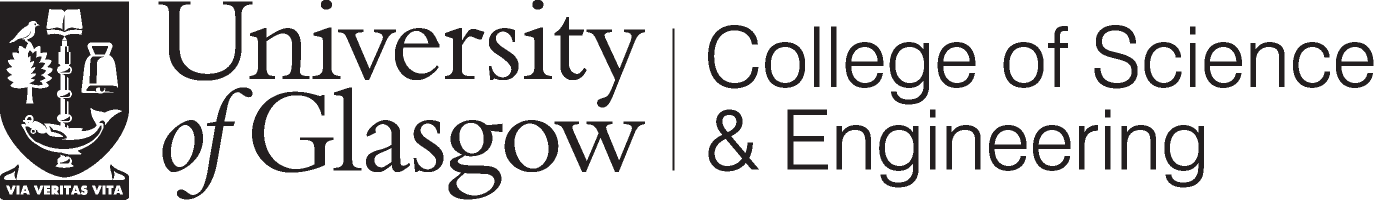 Training Needs Assessment and Record 2016The areas below correspond to those detailed in the Researcher Development Framework . You should select the areas you would like to develop and discuss these with your supervisors. You may be able to obtain the skills you require through training and/or practical experience. The completed TNA/Record should be submitted to the Graduate School when you submit your paperwork for your annual progress review. NameYear of StudySchoolDate Discussed with supervisor Date SubmittedFunding SourceTotal CreditsDOMAIN A – KNOWLEDGE AND INTELLECTUAL ABILITIESDOMAIN A – KNOWLEDGE AND INTELLECTUAL ABILITIESDOMAIN A – KNOWLEDGE AND INTELLECTUAL ABILITIESDOMAIN A – KNOWLEDGE AND INTELLECTUAL ABILITIESDOMAIN A – KNOWLEDGE AND INTELLECTUAL ABILITIESDevelopment RequiredCourses identified from the Doctoral Research training programme and elsewhere and any practical experiences you intend to undertake to develop the skills requiredCourses attended and datesCreditsA1 – Knowledge BaseIncludes subject knowledge, research methods, information search skills and management, languagesA2 – Cognitive abilitiesIncludes analysing, synthesising, critical thinking, evaluation and problem-solving skillsA3 – CreativityIncludes developing inquiry skills, intellectual insight, innovation, constructing an argument, intellectual riskDOMAIN B – PERSONAL EFFECTIVENESSDOMAIN B – PERSONAL EFFECTIVENESSDOMAIN B – PERSONAL EFFECTIVENESSDOMAIN B – PERSONAL EFFECTIVENESSDevelopment RequiredSelected Courses from the Doctoral Researcher Development Training ProgrammeDate Course(s) AttendedCreditsB1 – Personal qualitiesIncludes enthusiasm, perseverance, integrity, self-confidence, responsibilityB2 – Self managementIncludes preparation and prioritisation, commitment, time-management, work-life balance, responsiveness to changeB3 – Professional and career developmentIncludes career management, continuing professional development, responsiveness to opportunities, networkingDOMAIN C – RESEARCH GOVERNANCE AND ORGANISATIONDOMAIN C – RESEARCH GOVERNANCE AND ORGANISATIONDOMAIN C – RESEARCH GOVERNANCE AND ORGANISATIONDOMAIN C – RESEARCH GOVERNANCE AND ORGANISATIONDevelopment RequiredSelected Courses from the Doctoral Researcher Development Training ProgrammeDate Course(s) AttendedCreditsC1 – Professional conductIncludes health and Safety, ethics, principles and sustainability, IPR/copyright, respect and confidentiality, attribution and co-authorship, appropriate practice C2 – Research managementResearch strategyProject planning and deliveryRisk managementC3 – Finance, funding and resourcesIncludes incomes and funding generation, financial management, infrastructure and resourcesDOMAIN D – ENGAGEMENT, INFLUENCE AND IMPACTDOMAIN D – ENGAGEMENT, INFLUENCE AND IMPACTDOMAIN D – ENGAGEMENT, INFLUENCE AND IMPACTDOMAIN D – ENGAGEMENT, INFLUENCE AND IMPACTDevelopment RequiredSelected Courses from the Doctoral Researcher Development Training ProgrammeDate Course(s) AttendedCreditsD1 – Working with othersIncludes collegiality, team-working, people management, supervision, mentoring, influence, leadership, collaboration, equality and diversityD2 – Communication and disseminationIncludes communication methods, communication media, publicationD3 – Engagement and impactIncludes teaching, public engagement, enterprise, policy, society and culture and global citizenship